Do wszystkich zainteresowanychDotyczy postępowania prowadzonego w trybie podstawowym nr ZP-2/2021 pn. „Wykonanie rozbudowy drogi powiatowej nr 4104W ul. Strażackiej o dł. ok. 320mb wraz ze skrzyżowaniem z ul. Błońską na terenie gminy Błonie”Zamawiający informuje, że w dniu 22.03.2021 oraz 02.03.2021 od wykonawcy wpłynął wniosek o wyjaśnienie treści SWZ. Działając na podstawie art. 284 ust. 2 ustawy Prawo zamówień publicznych (Dz. U. z 2019 r. poz. 2019 ze zm.) udziela odpowiedzi:Czy Zamawiający zatwierdzi do zastosowania w inwestycji jako rozwiązania równoważne do opisanych w SIWZ  i  STWIOR wpustów ulicznych betonowych dn 500 z osadnikiem o głębokości 0,8 m oraz z wpustem żeliwnym / kratą  żeliwną klasy D400 nowe  drogowe studzienki wpustowe o następującej charakterystyce:-     posiadają Krajową Ocenę Techniczną (KOT) wydaną przez IBDiM dopuszczającą do stosowania w inżynierii komunikacyjnej do punktowego ujmowania i odprowadzania wody powierzchniowej (opadowej i roztopowej) z dróg, parkingów, obiektów inżynierskich oraz innych obiektów i obszarów związanych z inżynierią komunikacyjną, która zawiera wytyczne zastąpienia typowych wpustów betonowych;   -     posiadają nstp. wymiary geometryczne:a) średnica Dw 425, Dz 477, Dśr 450,b) średnica odpływu dn 200,c) przy głębokości osadnika – 0,95 m zapewniają pojemność osadnikową równą przewidzianej w projekcie i opisanej w SIWZ;-     w zabudowanym zestawie posiadają nstp. elementy składowe:a) rurę trzonową karbowaną SN2 lub SN4  z PP  o wymiarach  Dw 425, Dz 477, Dśr 450, zgodną z normą PN-EN 13598-2;b) moduł odpływowy odpływu z króćcem dn 200, łączony szczelnie z rurą trzonową za pomocą uszczelki profilowej zgodnej z normą PN-EN 681-1;c) dno z PP łączone szczelnie z rurą trzonową za pomocą uszczelki profilowej zgodnej z normą PN-EN 681-1;-     zwieńczenie drogowej studzienki wpustowej składa się z nastp. elementów:a) wpustu żeliwnego klasy D400  zgodnego z normą PN-EN 124b)  żelbetowego adaptera pod wpustc) betonowego pierścienia odciążającego -     poddawana jest wyczerpującym badaniom do oceny stałości właściwości użytkowych (w tym m.in. trwałości, wytrzymałości, obciążalności i szczelności), co wynika z KOT oraz Krajowej Deklaracji Właściwości Użytkowych;  -     wyposażona będzie w uliczne kraty żeliwne / wpusty żeliwne klasy D400 o wymiarach 420x620 mm / o powierzchni wlotowej 9-10 dm2, jak tego wymagają zapisy SIWZ / STWiOR.W  załączeniu rysunek proponowanej drogowej studzienki wpustowej wraz ze zwieńczeniem w rozwiązaniu  równoważnym  do przewidzianego w SIWZ dla ulicznych wpustów betonowych dn 500.  Podkreślamy, że rozwiązanie zaproponowane do zatwierdzenia jako równoważne posiada dokładnie taką samą funkcjonalność, identyczny obszar zastosowania i odpowiada potrzebom inwestycji. Nie stanowi obniżenia standardu wykonania. Wypełnia warunki techniczne stawiane odwodnieniom dróg publicznych określonym w Rozp. Ministra Transportu i Gospodarki Morskiej z dnia 2 marca 1999 r. w sprawie warunków technicznych jakim powinny odpowiadać drogi publiczne i ich usytuowanie (Dz. U. Nr 43, poz. 430 ze zm.).W stosunku do rozwiązań, które proponujemy zastąpić cechuje je dodatkowo:-       odporność chemiczna (w tym na sole odmrażające),-        brak nasiąkliwości i odporność na przemarzanie,-       szczelność na całej wysokości,-       lekka konstrukcja, która nie stanowi obciążenia dla podłoża i nie osiada pod wpływem obciążeń statycznych i dynamicznych,W przypadku odmowy zatwierdzenia proponowanego rozwiązania jako równoważnego w oparciu o PZP prosimy o merytoryczne i szczegółowe uzasadnienie.2. Zgodnie z zapisami STWiORB do budowy kanalizacji deszczowej należy zastosować rury z litego PP min. SN8 w średnicach dn110 -  400.Czy Zamawiający zaakceptuje  do wykonania sieci kanalizacji  deszczowej rury kanalizacyjne gładkościenne z litego pvc-u SN8 w całym zakresie średnic tj. dn110-dn400?Rury pvc-u są powszechnie stosowane od kilkudziesięciu lat zarówno przy budowie kanalizacji deszczowej jak i sanitarnej.Charakterystyka proponowanego systemu rur i kształtek firmy (nazwa prducenta):1)    rury kanalizacji grawitacyjnej z PVC-u ze ścianką litą jednorodną spełniające wymagania PN-EN 1401-1:2009, w tym:a)    odporne na dichlorometan, przez co potwierdzają odpowiedni stopień zżelowania (przetworzenia) PVC-u,b)    materiał rury ma potwierdzoną w teście 1000-godzinnym odporność na ciśnienie wewnętrzne (pozytywny wynik testu badania odporności na ciśnienie wewnętrzne – testu 1000-godzinnego - potwierdza trwałość na poziomie 100 lat),c)     odporne na cykliczne działania podwyższonej temperatury (równoważne z tym, że rury mają oznaczenie UD),d)    temperatura mięknienia rur i kształtek wg Vicata (VST=79oC, co jest warunkiem oznaczania rur i kształtek UD):·       kształtki kanalizacji grawitacyjnej z PVC-u i spełniające wymagania PN-EN 1401-1:2009,·       kształtki SN8 na kanałach o sztywności SN8,·       system (rury i kształtki) jest jednorodny materiałowo tj. wykonany z pvc-u,·       rury w średnicach dn³ 200 z nadrukiem wewnątrz umożliwiającym identyfikację rur podczas inspekcji telewizyjnej. Parametry podlegające identyfikacji to co najmniej technologia wykonania rury (rury lite jednorodne / rury lite trójwarstwowe z rdzeniem z przemiałów / rury z rdzeniem spienionym), średnica oraz sztywność obwodowa,2)    rury i kształtki przeznaczone dla obszaru zastosowania UD (oznaczone symbolem obszaru zastosowania UD) (tj. zgodnie z PN-EN 1401-1 przeznaczone do zamontowania pod konstrukcjami budowli i 1 m od tych konstrukcji) i wykazujące odporność i szczelność w warunkach znacznych zmian temperatury odprowadzanego medium,3)    odporność chemiczna uszczelek zgodna z ISO/TR 7620,4)    uszczelki zgodne z normą zharmonizowaną PN-EN 681-1 posiadające znakowanie CE, oznaczone symbolami WC , co oznacza możliwość zastosowania w systemach kanalizacyjnych,5)    producent posiada certyfikaty ISO 9001 i ISO 14001,6)    dla rur o sztywności obwodowej SN 8  – możliwość stosowania systemu w miejscach o dużych obciążeniach statycznych (np. od wysokich nasypów, konstrukcji dróg) i dynamicznych (np. od intensywnego ruchu drogowego, autostrady, drogi szybkiego ruchu),7)    system (zarówno rury jak i kształtki) posiadający opinię GIG – dopuszczenie do stosowania na terenach szkód górniczych:a)    dla rur klasy S do IV kategorii szkód górniczych włącznie,b)    dla rur klasy N do III kategorii szkód górniczych włącznie,8)    producent posiadający doświadczenie z badań trwałości rur z PVC-u w kanalizacji w skali rzeczywistej udokumentowane raportami z przeprowadzonych badań,system kanalizacyjny (rury, kształtki, studzienki) od jednego producentaAD.1Zamawiający wyjaśnia, że zastosowanie w dokumentacji projektowej betonowych wpustów deszczowych wynika z stosowanej od lat praktyki i preferowanego jednolitego standardu na administrowanej sieci dróg powiatowych. W związku z powyższym Zamawiający informuje, że 
w sporządzanych ofertach należy przyjąć wpusty zgodne z dokumentacją.AD.2Zmawiający dopuszcza wykonanie kanalizacji deszczowej z rur PP oraz PVC-u o sztywności obwodowej min. SN8.W załączeniu rysunek stanowiący załącznik do pytań.e-mail: sekretariat@zdp.pwz.ple-mail: sekretariat@zdp.pwz.plwww.zdp.pwz.plwww.zdp.pwz.pl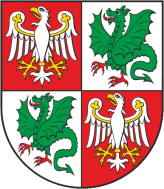 Zarząd Dróg Powiatowych                                                                                           05-850 Ożarów Mazowiecki, ul. Poznańska 300Zarząd Dróg Powiatowych                                                                                           05-850 Ożarów Mazowiecki, ul. Poznańska 300Zarząd Dróg Powiatowych                                                                                           05-850 Ożarów Mazowiecki, ul. Poznańska 300Zarząd Dróg Powiatowych                                                                                           05-850 Ożarów Mazowiecki, ul. Poznańska 300Tel./Fax    (+22) 722-13-80           Tel..            (+22) 722-11-81REGON 014900974NIP 527-218-53-41Konto nr 57 1240 6973 1111 0010 8712 9374Bank Pekao S.A.Konto nr 57 1240 6973 1111 0010 8712 9374Bank Pekao S.A.Wasz znak:Nasz znak:                                      Nr pisma:ZP-2/2021Data:23.03.2021 r.